UNIWERSYTET JANA KOCHANOWSKIEGO W KIELCACH	Wydział Sztuki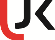 Kielce, dnia …………………………..imię i nazwisko:  ………………………………………………………..kierunek: ……………..…………………………………………s t ac j o n arn e / n i e s t ac j o n arn especjalność: ………………………………………………………..rok: …………….…….. stopień: …………….………..numer albumu: ……………………………………………………..…adres:   ………………………………………………….…….telefon / e-mail: ………………………………………………………..DziekanWydziału SztukiUJK w KielcachDotyczy: wyrażenia zgody na zmianę tematu pracy dyplomowejZwracam się z prośbą o udzielenie zgody na zmianę tematu pracy dyplomowej licencjackiej/magisterskiej* pisanej pod kierunkiem …………………………………………………………………………………………………………………………………………………………………………………………………………………..                                                                             (tytuł/stopień naukowy, imię i nazwisko prowadzącego seminarium dyplomowe/pracownię dyplomową)Z dotychczasowego tematu pracy:………………………………….………………………………………………………….……………………………………………………………………………………………………………….…………………………………………………………………….………………………………………………………….……………………………………………………………………………………………………………….…………………………………na proponowany temat: ………………………………….…………………………………………………………………………………………………………………………….…………………………………………………………………….………………………………………………………….……………………………………………………………………………………………………………….…………………………………Uzasadnienie prośby:………………………………….………………………………………………………….……………………………………………………………………………………………………………….…………………………………………………………………….………………………………………………………….……………………………………………………………………………………………………………….…………………………………………………………………….………………………………………………………….……………………………………………………………………………………………………………….………………………………….…………….………………………(podpis studenta)Akceptacja prowadzącego seminarium dyplomowe:………………………………….………………………………………………………….……………………………………………………………………………………………………………….…………………………………………………………………….………………………………………………………….……………………………………………………………………………………………………………….…………………………………………………………………….………………………………………………………….……………………………………………………………………………………………………………….………………………………….………………………………………(podpis prowadzącego)Opinia Kierunkowego Zespołu ds. Programów Kształcenia:………………………………….………………………………………………………….……………………………………………………………………………………………………………….…………………………………………………………………….………………………………………………………….……………………………………………………………………………………………………………….…………………………………………………………………….………………………………………………………….……………………………………………………………………………………………………………….………………………………….…………………………………………………………(data i podpis Przewodniczącego)Decyzja Dziekana:Wyrażam zgodę/nie wyrażam zgody* na zmianę tematu pracy dyplomowej	.……………..……………………………(data i podpis Przewodniczącego)*niepotrzebne skreślić